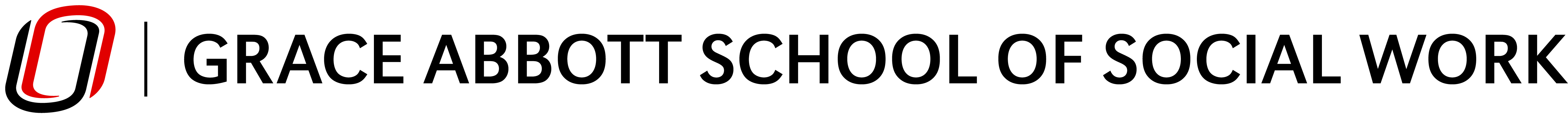 Clinical social work with individualsSOWK 8220 | 3 credit hoursClass Meetings: TBDInstructor:	TBDOffice:	TBDOffice Phone:	TBDEmail: 	TBDOffice Hours:	TBDDepartment:	Grace Abbott School of Social WorkMain Office:	206 CPACSDept. Phone: 	402.554.2793Dept. Email: graceabbott@unomaha.eduCourse InformationDescriptionThis advanced course provides an in-depth study of several theories of personality and behavior, and of therapeutic approaches derived from the theories. Major focus is on therapy with individuals across the life span, but application to family systems is also considered, as well as the fit of each theory within the broader social systems framework	Rationale/OverviewThe course will cover in depth two major therapy modalities: one oriented primarily toward insight, and the other oriented primarily toward behavior change/action.Course Objectives/Student Learning OutcomesDistinguish the core competencies of major theoretical models, including strengths, weaknesses, and appropriate use.Conceptualize case evidence in the framework of a theoretical model.Develop a comprehensive case assessment and treatment plan with goals, objectives, and appropriate interventions.Modify the application or adaptation of major theoretical models in consideration of anti-racism, diversity, equity, and inclusion.Consider self-reflection and self-understanding in relation to cases/course material.required text(s)/supplemental materials Required Text(s)TBDCourse structure/formatLecture, discussion, experiential learning experiences, video and Internet resources, and guest presentations.Tentative Course ScheduleImportant DatesLast day to drop a course (via MavLink) and receive a 100% refund	TBDLast day to withdraw from a course (via MavLink) with a grade of “W”	TBDNOTE: This syllabus is written as an expectation of class topics, learning activities, and expected learning outcomes. However, the instructor reserves the right to make changes in this schedule that may result in enhanced or more effective learning for students. These modifications will not substantially change the intent or objectives of this course. Assessments (Activities, Assignments, and Exams)Quizzes (4)	120 points (total)Four quizzes worth 30 points each.Weekly Journals (4)	40 points (total)Four weekly journals worth 10 points each.Case Conceptualization (2)	120 points (total)Two case conceptualizations worth 60 points each.Attendance and Participation 	40 points (total)	320 points (total)Grading ScaleWriting GuidelinesStudents should make sure that writing assignments are free of grammar, punctuation, and spelling errors. Papers should adhere to the most recent citation style outlined by the American Psychological Association (APA). Plagiarism StatementIn this course, students will submit written work by making use of information and ideas found in print or online sources. Whenever material from another writer is used, it is important that students quote or paraphrase appropriately and cite the source.The UNO Academic Integrity policy defines plagiarism as "presenting the work of another as one's own (i.e., without proper acknowledgment of the source) and submitting academic work in whole or in part as one's own when such work has been prepared by another person or copied from another person."Failure to cite sources appropriately is plagiarism, a serious academic offense. Plagiarized work will not be accepted. Consequences for plagiarism are up to the discretion of the instructor; they may range, for example, from rewriting all or part of a paper to a grade of F for the course. Students who plagiarize more than once are subject to disciplinary action, which may include expulsion from the university.Students SHOULD NOT GUESS when it comes to using or citing another writer's work. Students should contact the instructor or a consultant at the UNO Writing Center with questions. Students should take a printout of the original source as well as the paper that is being written to the consultation. Academic Integrity PolicyThe maintenance of academic honesty and integrity is a vital concern of the University community. Any student found responsible for violating the policy on Academic Integrity shall be subject to both academic and disciplinary sanctions. Violations of the policy on Academic Integrity include, but are not limited to, the following: cheating, fabrication and falsification, plagiarism, abuse of academic materials and/or equipment, complicity in academic dishonesty, falsifying grade reports, and/or misrepresentation to avoid academic work. More information about these areas and the procedures addressing academic integrity is available from the Office of Academic and Student Affairs (EAB 202 | 402.554.2262). Classroom expectationsStudents are expected to arrive on time to class meetings. Students should come to class well prepared, meaning readings and other assignments have been completed. Students are expected to be respectful of their classmates and the instructor. Distracting and/or disrespectful behaviors will not be tolerated. cell phones, mobile devices, and laptopsStudents are welcome to use cell phones, mobile devices, and/or laptops in class provided they are used for academic purposes such as note taking, accessing course materials, or researching course concepts and their use does not disrupt fellow classmates. Please silence devices if at all possible. A student who receives a phone call or text, should step outside the classroom to respond. DO NOT take pictures or video during class. Technology RequirementsStudents will be expected to have access to a computer frequently, as all writing assignments used will be typed out and not handwritten. The software students use to write assignments is irrelevant, as long as the writing guidelines outlined in this syllabus are followed. It is recommended that students have access to a computer weekly. Public computers are available on the UNO campus. Consult Information Technology Services and the Criss Library, for more information on equipment locations and availability. Technical SupportTechnical support for common university systems, including Canvas and email, is available from Information Technology Services technical support located in Eppley Administration Building (EAB) 104.accessibility accommodationsReasonable accommodations are provided for students who are registered with Accessibility Services Center (ASC) and make their requests sufficiently in advance. For more information, contact ASC (Location: 104 H&K, Phone: 402.554.2872, Email: unoaccessibility@unomaha.edu) Criss LibraryUNO’s Criss Library offers a wide variety of resources that support student learning. Subject specialist librarians have in-depth knowledge of researching within specific disciplines and can provide guidance for a specific area of study. Students are encouraged to explore customized resources featured on the Criss Library website.Emergency PreparednessThe University of Nebraska at Omaha is prepared for a wide range of emergencies. Students should familiarize themselves with procedures and assistance available on UNO’s emergency information page. If travel to campus is not feasible due to a declared emergency, a combination of Canvas, teleconferencing, and other technologies will be used to facilitate academic continuity. Students will be notified of procedures through Canvas course site announcements and email as appropriate.Inclement weatherIn the event of inclement or threatening weather, students should use his/her best judgment regarding travel to and from campus. Students who are not able to attend class due to adverse weather conditions, should contact the instructor as soon as possible. Similarly, if the instructor is unable to reach the class location, students will be notified of any cancellation or change as soon as possible (by approximately 1 hour before class starts and by posting an announcement in Canvas). Students who cannot get to class because of weather conditions, will be provided allowances relative to attendance policies as well as any scheduled tests, quizzes, or other assessments.Preferred Name and Preferred Gender PronounsProfessional courtesy and sensitivity are especially important with respect to individuals and topics dealing with differences of race, culture, religion, politics, sexual orientation, gender, gender variance, and nationalities. Class rosters are provided to the instructor with the student's legal name. The instructor will gladly honor a student’s request to be addressed by an alternate name or gender pronoun. Please advise the instructor of this preference early in the semester so that instructor records may be changed appropriately. Writing CenterThe UNO Writing Center offers free one-on-one consultations with trained consultants to all students, faculty, and staff. Their goal is to help writers improve their writing skills and confidence in all types of writing, in all subject areas, and at all stages of the writing process. For more information about their hours and locations or to schedule an appointment, go to unomaha.edu/writingcenter or visit their main location in Arts and Sciences Hall (ASH) 150. Speech CenterThe UNO Speech Center provides free consulting and coaching services to all UNO students, faculty, and staff in preparing oral presentations. The Speech Center Consulting Room can help students with presentation preparation, outlining, effective delivery techniques, along with any other presentational needs. Speech consulting will help at any stage in the speech-making process. For more information, visit the UNO Speech Center in Arts and Sciences Hall (ASH) 183 and 185.Student SafetyA variety of resources are available to support student safety and security. Students have experienced or are experiencing a difficult personal situation, should consult the resources available through the Division of Student Success. OUTCOMES MAP AND STUDENT LEARNING OUTCOMES (SLOs)Council on Social Work Education (CSWE) CompetenciesThe student learning outcomes for this course are built upon the following nine social work core competencies set forth by the CSWE’s 2022 Educational Polices and Accreditation Standards (EPAS) which is required for all accredited social work programs. 1. Demonstrate ethical and professional behavior. 2. Advance human rights and social, racial, economic, and environmental justice.3. Engage anti-racism, diversity, equity, and inclusion (ADEI) in practice.4. Engage in practice-informed research and research-informed practice.5. Engage in policy practice.6. Engage with individuals, families, groups, organizations, and communities.7. Assess individuals, families, groups, organizations, and communities.8. Intervene with individuals, families, groups, organizations, and communities.9. Evaluate practice with individuals, families, groups, organizations, and communities.This map is intended to show how course topics, content, and activities align to the student learning outcomes outlined above. The CSWE 2022 EPAS core competencies are identified in the first column and mapped to the Student Learning Outcomes (SLOs), the field practicum learning contract assignments and the CSWE 2022 EPAS Dimensions.*Dimensions Key: K = KnowledgeS = SkillsV = Value CAP = Cognitive and Affective Processing References and supplemental materialsReferencesAmerican Psychiatric Association. (2022). Diagnostic and statistical manual of mental disorders (5th ed., text rev.). https://doi.org/10.1176/appi.books.9780890425787Anderson, V., Northam, E., & Wrennall, J. (2018). Developmental neuropsychology: A clinical approach. Routledge.Barrera, T., Smith, A., & Norton, P. (2016). Motivational interviewing as an adjunct to cognitive behavioral therapy for anxiety. Journal of Clinical Psychology, 72(1), 5-14. Bosmans, G. (2016). Cognitive behaviour therapy for children and adolescents: Can attachment theory contribute to its efficacy? Clinical Child and Family Psychology Review, 19(4), 310-328. Bretherton, I. (1992). The origins of attachment theory: John Bowlby and Mary Ainsworth. Developmental Psychology, 28(5), 759-775. Buchele, B., & Rutan, J. (2017). An object relations theory perspective. International Journal of Group Psychotherapy, 67(1), 43.Busch, F., Rudden, M., Shapiro, T., & American Psychiatric Association. (2016). Psychodynamic treatment of depression (2nd ed.). Arlington, VA: American Psychiatric Association Publishing. Cottone, R. (2017). Theories of counseling and psychotherapy : Individual and relational approaches. New York, NY: Springer Publishing Company. Craske, M., & American Psychological Association. (2017). Cognitive-behavioral therapy (2nd ed.). Washington, DC: American Psychological Association.Ellis, A. (1990). The essential Albert Ellis: Seminal writings on psychotherapy. (W. Dryden, Ed.). Springer Publishing Co.Garland, A. F. (2022). Pursuing a career in mental health: A comprehensive guide for aspiring professionals. Oxford University Press.Holmes, J. (2015). Attachment theory in clinical practice: A personal account. British Journal of Psychotherapy, 31(2), 208-228. Huguet, A., Rao, S., McGrath, P. J., Wozney, L., Wheaton, M., Conrod, J., & Rozario, S. (2016). A Systematic Review of Cognitive Behavioral Therapy and Behavioral Activation Apps for Depression. PLoS ONE, 11(5), 1–19. Johnson, S. M. (2019). Attachment theory. Encyclopedia of Couple and Family Therapy, 169-177. Linehan, M. M. (2014). DBT skills training handouts and worksheets (2nd ed.). The Guilford Press.Murphy, J. (2023). Solution-focused therapy. American Psychological AssociationNakao, M., Shirotsuki, K., & Sugaya, N. (2021). Cognitive-behavioral therapy for management of mental health and stress-related disorders: Recent advances in techniques and technologies. Biopsychosocal Medicine, 15, 16. https://doi.org/10.1186/s13030-021-00219-w Reay, S., & Guyette, S. (2022). Guidebook for clinical supervision in Nebraska. PressBooks.Schwartz, R. C., & Sweezy, M. (2019). Internal family systems therapy (2nd ed.). The Guilford Press.Solomon, A. (2013). Far from the tree: Parents, children, and the search for identity. Scribner.Sudak, D. M., Codd, R. T. I., Fox, M. G., Sokol, L., Ludgate, J. W., Reiser, R. P., & Milne, D. L. (2015). Teaching and supervising cognitive behavioral therapy. Hoboken: NJ: John Wiley & Sons.van der Kolk, B. (2015). The body keeps the score: Brain, mind, and body in the healing of trauma. Penguin Books. Wenzel, A., Dobson, K., Hays, P., & American Psychological Association. (2016). Cognitive behavioral therapy techniques and strategies (1st ed.). Washington, DC: American Psychological Association.Classic ReferencesBandura, A., & Walters, R.H. (1963). Social learning and personality development. Holt Rinehart and Winston: New York.Beck, A. T., & Weishaar, M. (1989). Cognitive therapy. Springer, New York, NY. Rogers, C. R. (1963). The concept of the fully functioning person. Psychotherapy: Theory, Research & Practice, 1(1), 17–26. https://doi.org/10.1037/h0088567 Session/DateTopicAssignmentSession 1 [date]Introduction to the course and review syllabusBasics of DSM 5Session 2[date]Lecture: Entering CBT territoryRead: Ch. 1, 2, and 3Session 3[date]Lecture: CBT evaluation and first sessionRead: Ch. 4 and 5Session 4[date]Lecture: CBT skill developmentRead: Ch. 6, 7, 8, and 9Session 5[date]Lecture: CBT lasting cognitive / behavioral changesRead: Ch. 10, 11, 12, 13, and 14Session 6[date]Lecture: Advancing CBTRead: Ch. 15, 16, 17, 18, and 19Session 7[date]Lecture: Connections between CBT and IPT / beginning interpersonal processRead: Ch. 1 and 2Session 8[date]Lecture: Honoring resistance and internal focusRead: Ch. 3 and 4Session 9[date]Lecture: Responding to clients with IPTRead: Ch. 7 and 8Session 10[date]Lecture: IPT issues (cont.)Read: Ch. 9 and 10Session 11[date]Lecture: Wrap-up and final thoughtsNonePercentFinal GradeQuality Points98–100%A+4.0094–97.9%A4.0091–93.9%A-3.6788–90.9%B+3.3384–87.9%B3.0081–83.9%B-2.6778–80.9%C+2.3377–77.9%C2.0071–73.9%C-1.6768–70.9%D+1.3364–67.9%D1.0061–63.9%D-0.67Below 60.9%F0.00EPAS Competency* Course Objective/Student Learning Outcome Assignment Dimension* 3 = Engage in Anti-racism, Diversity, Equity, and Inclusion (ADEI) in Practice4.Modify the application or adaptation of major theoretical models in consideration of anti-racism, diversity, equity, and inclusion.5.Consider self-reflection and self-understanding in relation to cases/course material. K, S, V, CAP 4 = Engage Practice-Informed Research and Research-Informed Practice1.Distinguish the core competencies of major theoretical models, including strengths, weaknesses, and appropriate use.2.Conceptualize case evidence in the framework of a theoretical model. K, S, CAP7 = Assess Individuals, Families, Groups, Organizations, and Communities3.Develop a comprehensive case assessment and treatment plan with goals, objectives, and appropriate interventions. K, S, CAP